Application no.: ______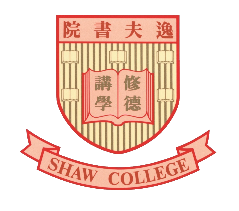  “Shaw College – Caring Heart Community Service Project Scheme 2023/24”Application Form(A)  Project Information(B)  Information of Group Members(Please add additional rows if necessary)(C)  Cooperation Unit(D)  Acknowledgement and AcceptanceI / We* agree to comply with all terms, regulations and important notes of “Shaw College – Caring Heart Community Service Project Scheme 2023/24”, and accept that Shaw College reserves the right to change the terms, regulations and important notes of the Scheme.* Delete where inappropriate
<<The information collected for “Shaw College – Caring Heart Community Service Project Scheme 2023/24 will be used for administration purpose only.>>Points to Note：Please read the Scheme guidelines carefully before submissionPoints to Note：Applicants are required to submit the soft copy of Application Form, Proposal and Budget Plan to yanyip@cuhk.edu.hk on or before 20 May 2024 (Monday).Project Name (English):Project Name (Chinese):Group Name (English):Group Name (Chinese):Amount of Subsidy Applied (HK$):Project was accepted or currently applying for other subsidy(If yes, please specify):Project was accepted or currently applying for other subsidy(If yes, please specify):1. Team LeaderName (in English):Name (in Chinese):Name (in Chinese):Name (in Chinese):^Must be Shaw College StudentStudent ID:Major & Year:Major & Year:Major & Year:^Must be Shaw College StudentCollege:SHAWContact number:        Contact number:        ^Must be Shaw College StudentCUHK email:2. Finance OfficerName (in English):Name (in Chinese):Name (in Chinese):Name (in Chinese):Student ID:Major & Year:Major & Year:Major & Year:College:Contact number:        Contact number:        CUHK email:3.Name (in English):Name (in Chinese):Name (in Chinese):Name (in Chinese):Student ID:Major & Year:Major & Year:Major & Year:College:Contact number:        Contact number:        CUHK email:4.Name (in English):Name (in Chinese):Name (in Chinese):Name (in Chinese):Student ID:Major & Year:Major & Year:Major & Year:College:Contact number:        Contact number:        CUHK email:5.Name (in English):Name (in Chinese):Name (in Chinese):Name (in Chinese):Student ID:Major & Year:Major & Year:Major & Year:College:Contact number:        Contact number:        CUHK email:6.Name (in English):Name (in Chinese):Name (in Chinese):Name (in Chinese):Student ID:Major & Year:Major & Year:Major & Year:College:Contact number:        Contact number:        CUHK email:7. Name (in English):Name (in Chinese):Name (in Chinese):Name (in Chinese):Student ID:Major & Year:Major & Year:Major & Year:College:Contact number:        Contact number:        CUHK email:8. Name (in English):Name (in Chinese):Name (in Chinese):Name (in Chinese):Student ID:Major & Year:Major & Year:Major & Year:College:Contact number:        Contact number:        CUHK email:Organization name:Centre name(If applicable):Centre name(If applicable):Name of contact person (If applicable):Position:Contact number:Email address:Date：Signature of Team Leader：